2021-2022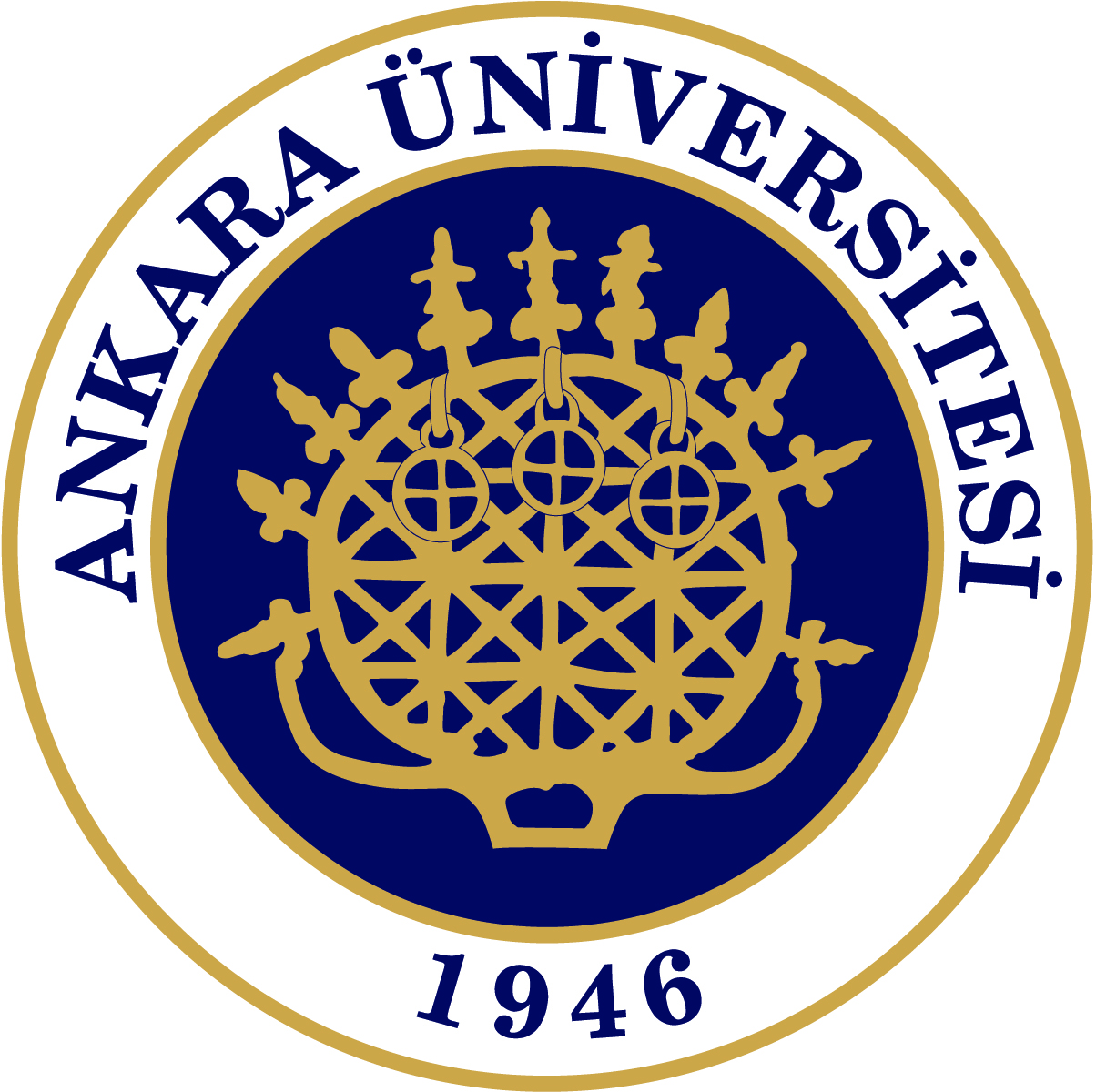 Spring TermLEVEL 2 &LEVEL 2 REPEATWRITING EXAM 1Cause Paragraph15 MARCH 2022 Tuesday 5th Class HourDuration: 45 minutes